DEFY REVIVAL A3691复刻版腕表搭配色彩艳丽的表盘，标志着首款DEFY腕表盛大回归继去年重新演绎首款DEFY系列腕表之后，ZENITH真力时再度复刻经典DEFY系列表款，推出第二款复刻版腕表——DEFY Revival A3691复刻版腕表。这一问世于1971年的重要表款，采用此系列历史上广泛使用的瞩目色彩，进一步呈现大胆设计。真力时回归DEFY系列之精髓，及继续作为当代同名系列灵感来源的历史表款，以问世于1971年的A3691原型腕表为基础，推出了第二款DEFY Revival复刻版腕表。DEFY Revival A3691复刻版腕表以亮红色渐变表盘搭配坚固的几何造型表壳，是此隽永系列中的首款DEFY Revival复刻版腕表。1969年作为真力时辉煌历史的重大转折点而被永久铭记。这一年，真力时制表厂不仅推出了传奇的El Primero星速机芯，还首次推出了DEFY系列腕表。当年风靡一时的石英腕表几乎令瑞士传统制表行业面临灭顶之灾，而真力时在此危机中立场坚定，逆势而为，推出了一款设计独特前卫的时计，其坚固耐用性能令当时的量产电子腕表望尘莫及。此DEFY系列的首批表款之一便是A3642腕表，还获得了“coffre-fort”的美名，在法语中，“coffre-fort”意为“银行金库”或“保险箱”。大约两年后，真力时基于此大胆设计，推出了全新的彩色表盘款式，表盘色泽从中央向边缘逐渐加深，营造出微妙的“光晕”效果，包括配备深红色表盘的A3691腕表。DEFY Revival A3691复刻版腕表运用历史表款的生产方案，以令人惊叹的细节精准重现原型腕表的迷人风采，逐一还原令首款DEFY系列腕表傲立于时代的所有细节与独特设计元素，由此树立行业标杆，为现代DEFY系列表款提供源源不断的灵感。其中包括八边形刻面表壳与十四边形表圈的搭配，经过亮面处理的深红色表盘，颜色由中央向边缘逐渐加深，饰有横向凹纹的独特方形镶贴时标，以及一眼可辨的精钢链带，并搭配符合人体工学设计的现代折叠式表扣。事实上，复刻版腕表与原型表款在外观上的区别仅在于所采用的蓝宝石水晶表镜、透明底盖和夜光物料类型。即使采用了透明底盖，腕表的防水深度仍达到与原型表款一致的30 ATM（300米）。另一大主要区别在于腕表内部。原型腕表采用点缀四芒星形标志的封闭式底盖，这一星形图案曾作为品牌标志使用，并已成为多年来反复出现的设计元素，而DEFY Revival A3691复刻版腕表则配备透明蓝宝石水晶底盖，搭载其中的表厂自制Elite 670型自动上链机芯清晰可见，机芯振频为4赫兹（28,800次/小时），可提供长达50小时的动力储存。更令收藏家欣喜的是，与带独立编号的限量版DEFY Revival A3642复刻版腕表不同，DEFY Revival A3691复刻版腕表将加入现有DEFY系列，并在全球真力时精品店和授权零售商处销售。真力时：以星为梦，与真同行真力时激励我们每个人心怀鸿鹄之志，砥砺前行，让梦想成真。自1865年真力时成为瑞士制表历史上首家整合式制表厂以来，腕表便伴随着有远大梦想的杰出人物实现改变人类历史的壮举——路易·布莱里奥（Louis Blériot）历史性地飞越英吉利海峡，菲利克斯·鲍加特纳（Felix Baumgartner）创纪录地以平流层高空自由落体方式突破音障。真力时颂赞女性的远见卓识与开拓精神，打造了可供女性分享经验并激励其他女性实现自己梦想的DREAMHERS平台，致敬女性所取得的辉煌成就。以创新作为其启明星的真力时所有腕表作品皆搭载由品牌自主开发并生产的机芯。自史上首款自动计时机芯——El Primero星速机芯于1969年问世以来，真力时作为计时大师，在高频计时领域陆续以计时精度达1/10秒的CHRONOMASTER旗舰系列，以及精确至1/100秒的DEFY系列呈现更为精准的时间测量。真力时坚信，进步与创新离不开可持续发展和责任，ZENITH HORIZ-ON倡议彰显品牌对于包容性与多元化、可持续发展及员工福祉许下的郑重承诺。自1865年以来，真力时伴随着那些敢于挑战自己并为理想积极奋斗的人们，秉持着“以星为梦，与真同行”的品牌信条，共同创造瑞士制表业的未来。DEFY REVIVAL A3691复刻版腕表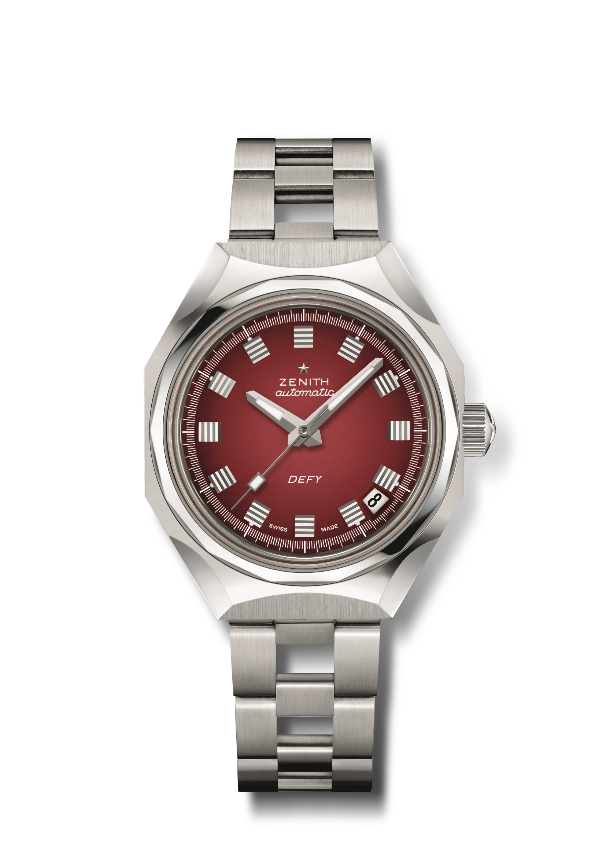 型号：03.A3642.670/3691.M3642亮点：经典A3691腕表复刻版。八边形表壳搭配标志性的十四边形表圈机芯：ELITE 670型自动上链机芯振频：28,800次/小时（4赫兹） 动力储存：约50小时功能：时、分显示。中置秒针。日期显示位于4时30分位置修饰：全新星形摆陀，经缎光修饰处理售价：6900瑞士法郎材质：精钢防水深度：30ATM（300米）表壳：37 毫米表盘：红宝石色渐变表盘时标：镀铑刻面指针：镀铑刻面，涂覆Superluminova SLN C1超级夜光物料表带和表扣：  27.03.1816.M3642 精钢链带。